Приложение к РаспоряжениюУправления МИ и ЖКХ  от «24» июня 2022 г. № Схемы размещения контейнерных площадок для сбора ТКО, КГОна территории муниципального образования ЗАТО город Заозерск1) Территория города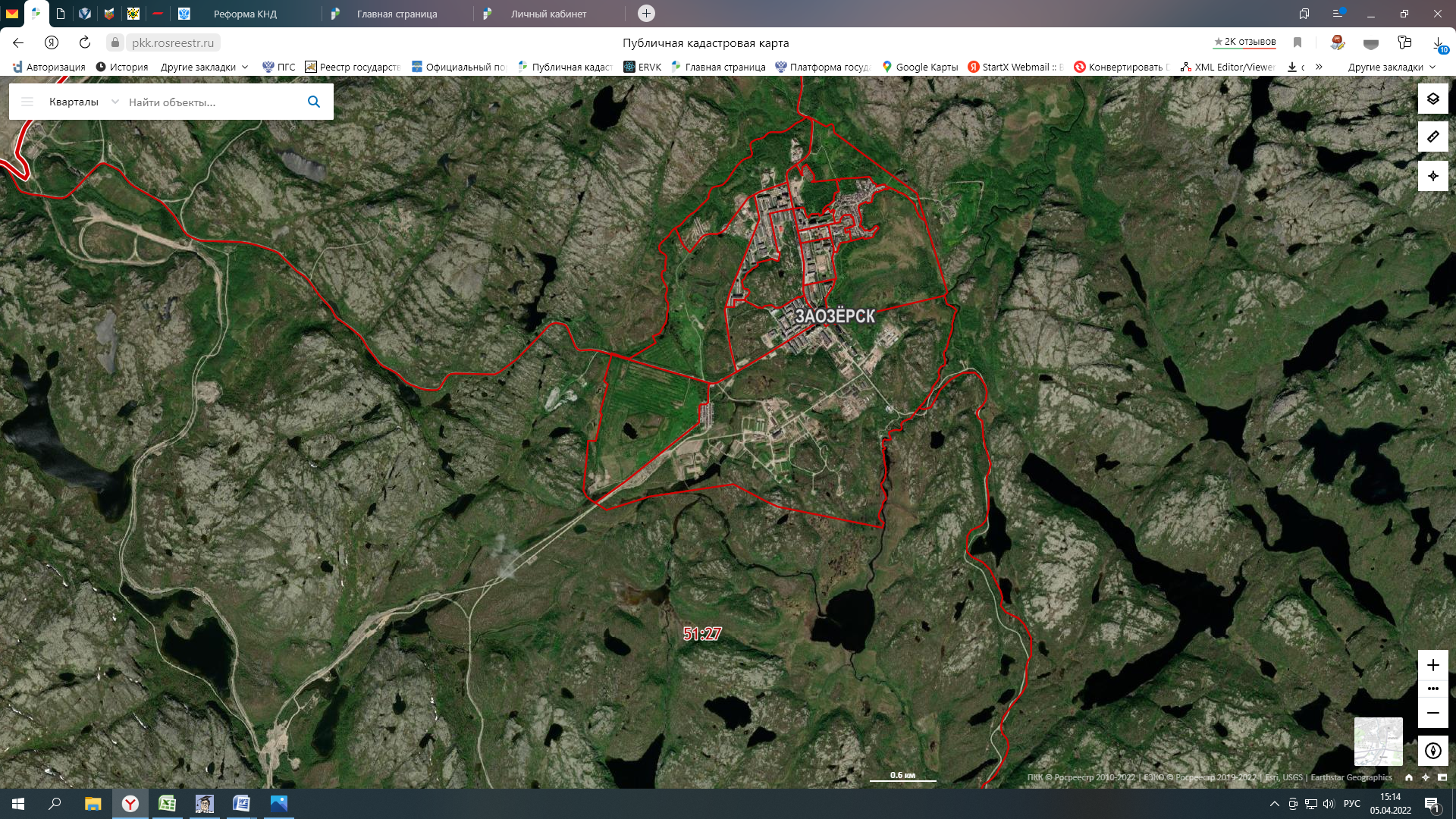 2) Территория городского кладбища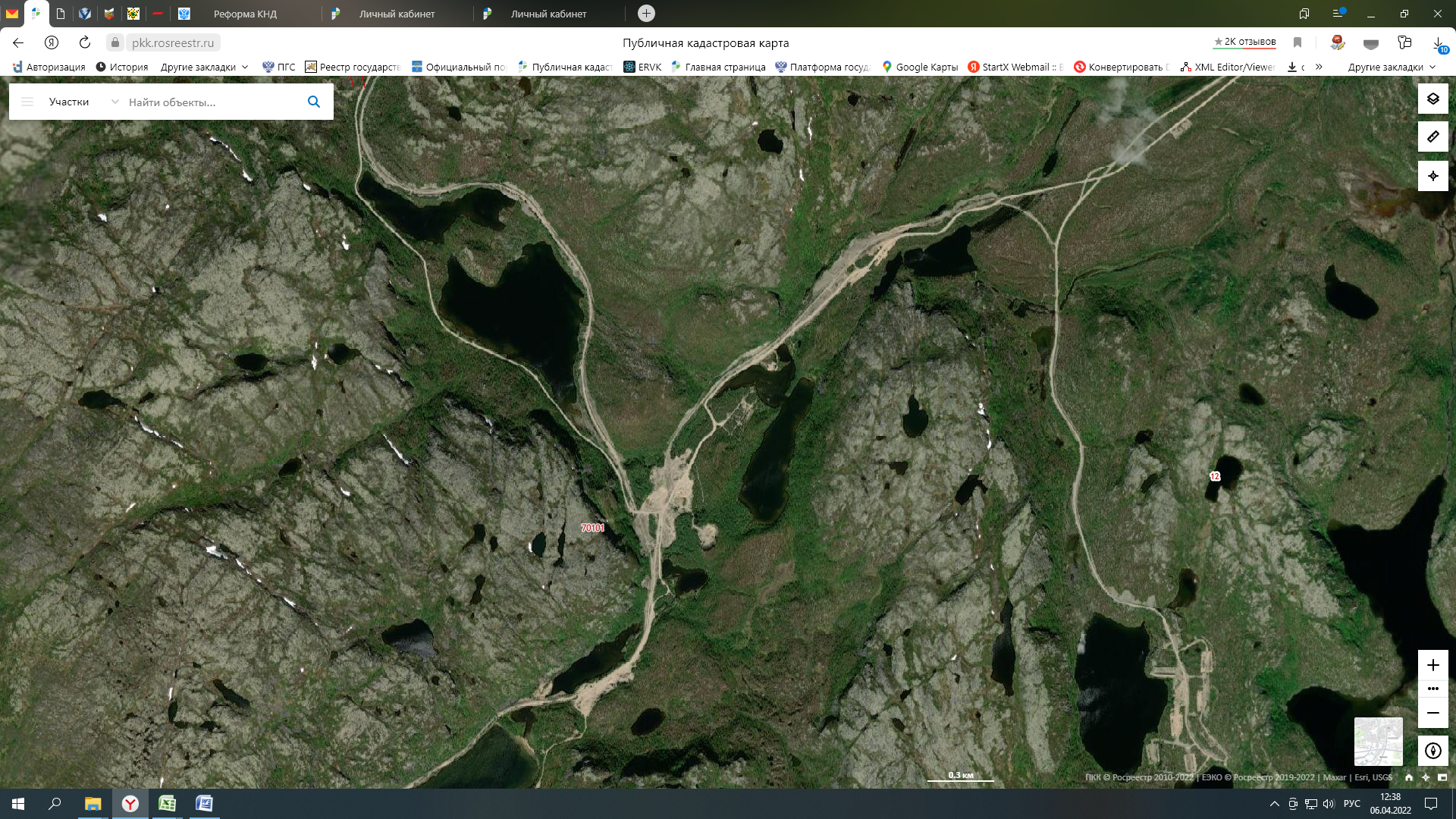 3) Территория муниципального образование (иные объекты)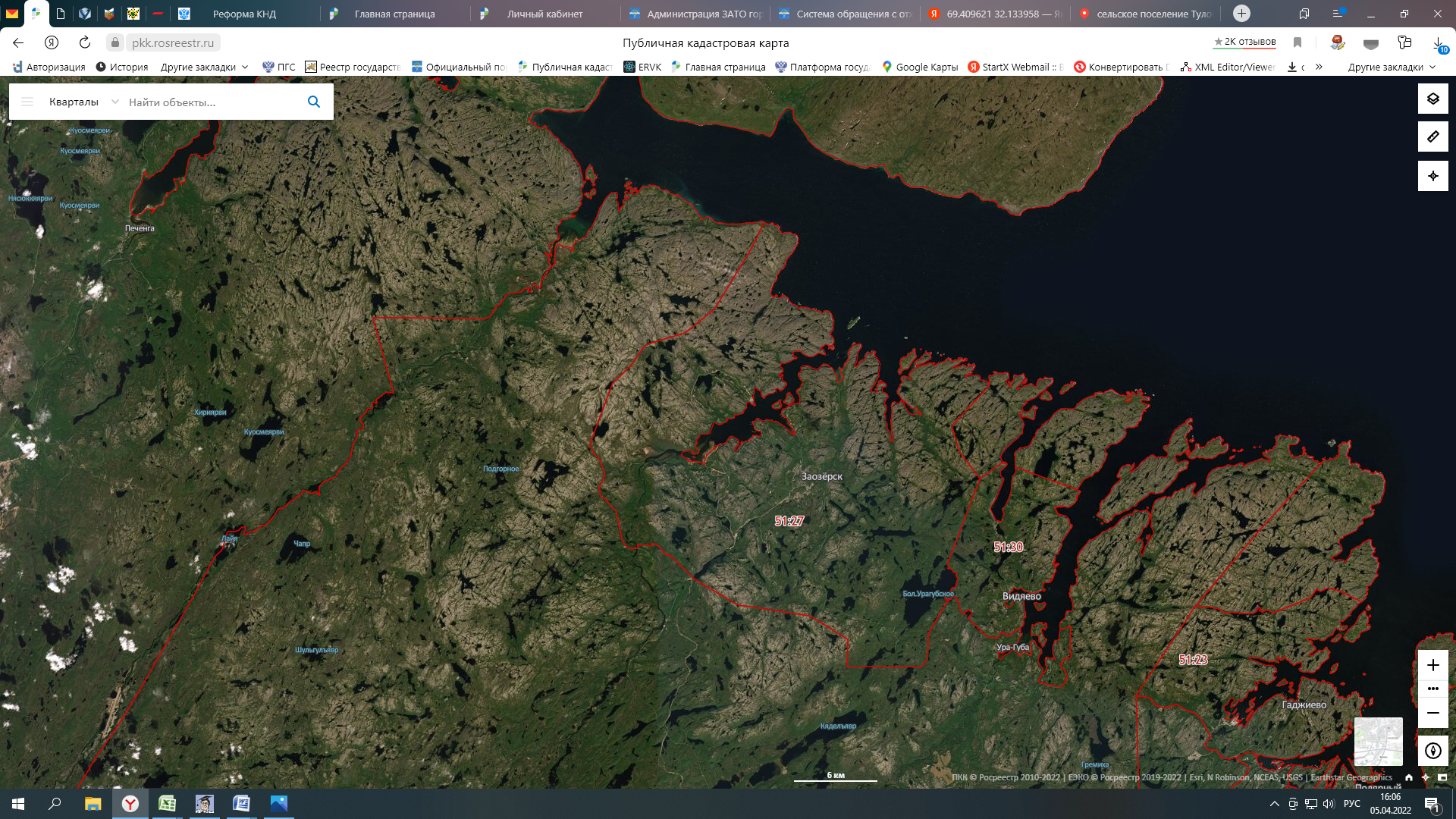 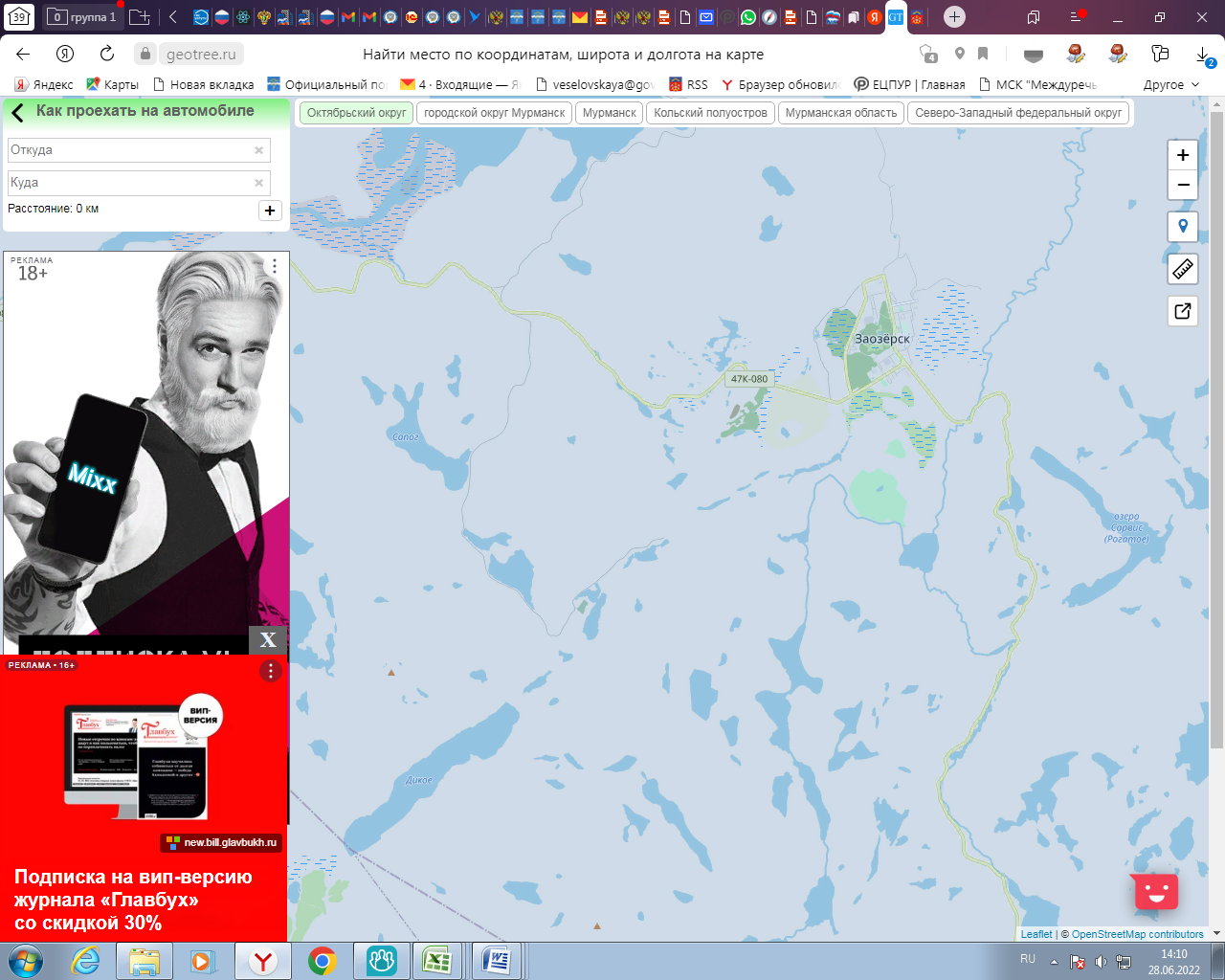 